Care PartnersA care partner is someone you choose to help you reach your healthcare goals. The care partner can help you ask questions and generally communicate with the healthcare team on your behalf to make sure your needs are being met.Care partners can be family members, friends, neighbors or paid help. Once back home, they will help you with daily activities such as shopping, cleaning, managing your medications and appointments, cooking a meal or coordinating services to help support all these activities. Care partners can also help by giving information — such as your list of medications, health history or home care needs — to your doctor or nurse.Care partners can listen to doctors, nurses and others for you and make sure you get the information you need and that you understand it. 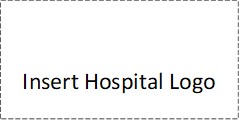 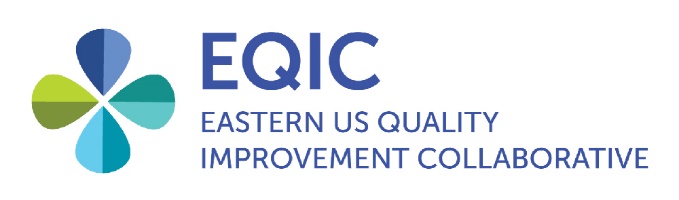 My Care Transition PlanPatients with caregivers and/or care partners are asked to complete this form, which lists their concerns on care needs at home. Hospital staff will work with you to address concerns on the list.PATIENT NAME: 	PHONE NUMBER(S): 	CARE PARTNER: 	PHONE NUMBER(S): 	FOLLOW-UP APPOINTMENT: 	MY PHARMACY: 	CASE MANAGER: 	*	”SMART Discharge Protocol,” The Institute for Healthcare Improvement. http://www.ihi.org/resources/Pages/Tools/SMARTDischargeProtocol.aspx 
(accessed August 20, 2021).Care Partners are SMART* and AWARE
S   Signs and symptoms to look for and who to callM  Medication changes or special instructionsA   AppointmentsR   Results on which to follow upT   Talk with me about my concernsA   AvailableW  Writing notesA   Alert me about changesR   Receive informationE   Educate me about my home care needs
I AM CONCERNED ABOUT…I AM CONCERNED ABOUT…YESNOCOMMENTSFollow-up Medical CareHaving all the information I need when I leave the hospitalFollow-up Medical CareFollow-up care after leaving the hospitalFollow-up Medical CareScheduling follow-up appointments and/or testsFollow-up Medical CareWho to call with questions or concernsFollow-up Medical CareHow I will get to my follow-up appointmentFollow-up Medical CareWhether I will need home nursing, therapists, nutritionistsFollow-up Medical CareThe type of medical equipment I will need (e.g., walker, crutches, insulin pump, oxygen)Follow-up Medical CareManaging my wound careFollow-up Medical CarePaying for the care I needMedicationsWhich medications I should take at homeMedicationsWhen to take my medicationsMedicationsTaking my medications as prescribed (e.g., swallowing)MedicationsUnderstanding the side effects of my medicationsMedicationsPaying for my medicationsMedicationsGetting my medications from the pharmacyActivities of Daily LivingGetting help with personal care (e.g., bathing, dressing)Activities of Daily LivingCooking mealsActivities of Daily LivingGetting help with grocery shoppingActivities of Daily LivingUsing medical equipment, changing a bandage or giving an injection Care PartnerHow my care partner will help me when I am at home Care PartnerHow my care partner will manage my illness Care PartnerLosing contact with friends and family and feeling isolated or left behind CultureWhether I will be able to keep my core beliefs and values despite my illness